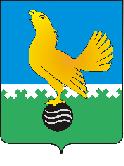 МУНИЦИПАЛЬНОЕ ОБРАЗОВАНИЕгородской округ Пыть-ЯхХанты-Мансийского автономного округа-ЮгрыАДМИНИСТРАЦИЯ ГОРОДАП О С Т А Н О В Л Е Н И ЕО внесении изменений впостановление администрации города от 24.06.2021 № 275-па«О проведении конкурсного отбораорганизаций в качестве ресурсного центра по развитиюдобровольчества, поддержки социально – ориентированных некоммерческихорганизаций на территории города Пыть-Яха» В целях упорядочения процедур проведения конкурсного отбора организаций в качестве ресурсного центра по развитию добровольчества, поддержки социально ориентированных некоммерческих организаций на территории города Пыть-Яха, внести в постановление администрации города от 24.06.2021 № 275-па «О проведении конкурсного отбора организаций в качестве ресурсного центра по развитию добровольчества, поддержки социально – ориентированных некоммерческих организаций на территории города Пыть-Яха» следующие изменения:В приложении к постановлению:Пункт 1 Раздела II изложить в следующей редакции: «Организатором отбора является управление по внутренней политике администрации города Пыть-Яха (далее – управление). Отбор производится в 4 квартале текущего года раз в три года на следующий финансовый год и плановый период.».Пункт 13 Раздела II дополнить следующим абзацем: «Организация в качестве ресурсного центра по развитию добровольчества, поддержки социально ориентированных некоммерческих организаций на территории города Пыть-Яха определяется сроком на три года.».Пункт 3 Раздела II изложить в следующей редакции:«Финансирование деятельности ресурсного центра развития добровольчества, поддержки социально ориентированных некоммерческих организаций на территории города осуществляется в соответствии с постановлением администрации города, регламентирующим предоставление субсидии из бюджета города Пыть-Яха социально ориентированным некоммерческим организациям, не являющимся государственными (муниципальными) учреждениями, на реализацию мероприятий в области молодежной политики.».2.	Отделу по внутренней политике, связям с общественными организациями и СМИ управления по внутренней политике (О.В. Кулиш) опубликовать постановление в печатном средстве массовой информации «Официальный вестник» и дополнительно направить для размещения в сетевом издании в информационно-телекоммуникационной сети «Интернет» - pyt-yahinform.ru.  3.	Отделу по обеспечению информационной безопасности                                 (А.А. Мерзляков) разместить постановление на официальном сайте администрации города в сети Интернет.4.	Настоящее постановление вступает в силу после его официального опубликования.5.	Контроль за выполнением постановления возложить на первого заместителя главы города. Глава города Пыть-Яха					           	     А.Н. Морозов